Мысли в подарокСудите о своем здоровье по тому, как вы радуетесь утру и весне.Г. ТороКаким бы не было ваше здоровье, его хватит до конца жизни.Здоровье не купишь, им можно только расплачиваться.   Сергей КрытыйВ жизни живет лучше тот, кто  хорошо окреп физически.М.И. КалининГимнастика удлиняет молодость человека. Д. ЛоккХодьба и движение способствует игре мозга и работе мысли.  Ж. – Ж. РуссоВ холодной воде – исцеление, предупреждение заболеваний, она укрепляет тело и сохраняет бодрость духа. А. Цельс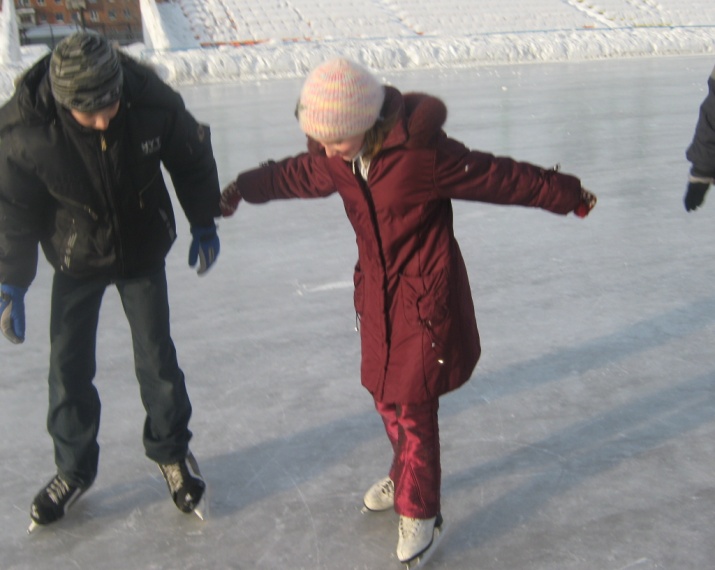 Составители: Никифорова О.А.п.д.о.ШСП №92Навалихина В.И. педагог-психолог,волонтёрский отряд  «Молодцом».МОУ для детей, нуждающихсяв психолого-педагогической и медико-социальной помощи«Центр диагностики и консультирования»ШСП №92«Центр содействия и укрепления здоровья обучающихся»                     «Есть тысячи болезней, но здоровье только одно» Л. БернеУчимся быть здоровымиГ. Кемерово2011Сколько у нас здоровых детей?Минздрав считает, что их приблизительно 10 млн… такие цифры они приводят по итогам Всероссийской диспансеризации детей и подростков, охватившей 30 млн. россиян в возрасте до 18 лет.Диспансеризация здоровыми назвала 32,1% молодых жителей страны. Однако Мин. Образование распространяет другие данные. Согласно статистике, каждый 10- й выпускник здоров и не страдает хроническими заболеваниями. Кто бы из них ни был прав, картина все равно плачевная.Привычка быть здоровым.В 2001 г. Были обследованы 5014 школьников от 7 до 17 лет из Нижнего Новгорода. В ходе клинико – социального исследования были изучены показатели физического развития детей. Доля детей с нормальным развитием снизилась до      49, 6 %, увеличилась группа с отклонениями в развитии 6,7%. Анкетирование показало, что 13, 6 % детей – делают утреннюю гимнастику; только 21,4% - занимаются физкультурой и спортом вне школы. В структуре отдыха у ребят преобладают статические занятия: компьютер телевизор, компьютерные игры. При этом меньше 2 часов в день находятся на открытом воздухе больше половины школьников, а регулярно закаляются лишь 12,9% семей. Родители в это время оценивают состояние общей физподготовки своих детей на «удовлетворительно» - 48,5% как «хорошее» - 37,7% и только 7,6% как слабое. При этом 87% пап и мам считают, что контролируют режим своих детей.Головные боли лечат физкультурой.Родители знают, что школьников нередко преследуют головные боли. Они не являются симптомами каких – то заболеваний, эти головные боли – самостоятельное явление, врачи их относят к функциональным патологиям.Провоцируют головные боли занятия в школе – 30%, конфликтные ситуации – 17%, эмоциональные напряжения – 50%. В большинстве случаев (58%) головные боли сочетаются с пониженной двигательной активностью, низкой устойчивостью к физическим нагрузкам, головокружениями, непереносимостью душного помещения и транспорта.Поможет вода.При напряженной умственной деятельности нужно чаще пить. Исследования показали, что дети, которые употребляют много жидкости лучше сосредотачиваются, легче воспринимают информацию и меньше страдают от головных болей.Компьютер друг или враг?В период восстановления после работы на компьютере тормозятся процессы запоминания и обучения. У школьников за 10 минут работы на компьютере оперативная память снижается в среднем на 20%. Отмечены существенные нарушения в изменении активности между левым и правым полушарием. Звуки, которые нас губят.Шум - источник многих болезней. От него неврозы (этим заболеванием из – за шума страдает каждая третья женщина и каждый четвертый мужчина), потери сна, сокращение жизни на 8-12 лет. На 15 – 20% падает работоспособность, снижается восприимчивость к обучению. У медиков даже появился новый термин «шумовая болезнь». Нормальный уровень шума – 40-80 децибелов. А на Западе платят большие деньги, чтобы удалиться в специальную клинику, где нет телефонов, телевизоров, новостей, там даже не здороваются, чтобы не нарушать тишину. Через 3 дня анализы больных приходят в норму от простого лечения… тишиной.Безопасные пока децибелы:Зимний лес в безветренную погоду – 0 дб.Стук собственного сердца – 10 дб.Читальный зал – 40 дб.Машбюро – 60 дб.Громкая речь – 70 дб.Уличный шум – 80 дб.А это уже опасно!Отбойный молоток – 90 дб.Оркестр поп – музыки – 110 дб.Взле реактивного самолета – 140 дб.Выстрел из орудия – 170 дб.(Все измерения сделаны на расстоянии 1 метра от источника)Синдром хронической усталости неизбежно поражает тех, кто большую часть дня проводит при искусственном освещении. В группе риска – учителя, журналисты, врачи, диспетчеры и все те, чья работа связана с общешием. 